临床协调员CRC-实习岗位可转正（2024届）-全国企业简介康龙化成（美国注册名称为Pharmaron，股票代码：300759.SZ/3759.HK）是国际领先的生命科学研发服务企业。自2003年成立以来，康龙化成一直致力于其人才培养和设施建设，为包括小分子、大分子和细胞与基因治疗药物在内的多疗法药物研发打造了一个贯穿药物发现、临床前及临床开发全流程的研发生产服务体系。康龙化成在中国、美国、英国均开展运营，拥有20000多名员工，向北美、欧洲、日本和中国的合作伙伴提供研发解决方案并与之保持良好的合作关系。详情请访问公司网站：www.pharmaron.com康龙临床简介康龙临床是临床研究与开发服务一体化平台，是康龙化成全流程新药研发服务平台的重要一环，致力于为全球客户提供高品质的一体化临床研究与开发服务。康龙临床总部位于成都，在中国其它城市、美国、英国、日本、韩国等地设有分支机构，全球办公室分布20+家，全球员工覆盖城市160+，全球员工人数4000+人。已累计为600+签约客户提供高品质的临床研究与开发服务，同时参与1400+创新药研发项目并与950+家医院合作。康龙临床服务内容涵盖临床药理、临床代谢、临床生物样本分析、法规注册、医学事务、临床运营、数据管理与统计分析、药物警戒、定量药理学、现场管理服务 (SMO)、受试者招募服务、中心快启服务 (SSU)、真实世界研究及医疗器械法规及其临床服务等。 招聘岗位：临床协调员CRC Clinical Research Coordinator岗位职责：1、在岗实习期间，完成所有培训课程并通过考试。2、在岗实习期间，学习并掌握协助研究者进行研究文件递交/备案至伦理/机构的流程和沟通协调要求；3、在岗实习期间，学习并掌握协助研究者完成相关的工作，例如协助临床试验受试者管理、实验室检查/标本管理、研究文档管理、研究数据管理、研究药物及研究设备管理等；4、在岗实习期间，学习并掌握与申办方/CRO良好合作的技巧及协助研究者完成临床试验其他相关的技能；5、服从公司各项规章制度，完成好上级领导安排的其他工作。任职资格：1、护理学、医学、药学等医药相关专业，本科及以上学历优先，CET-4及以上优先；2、具有清晰的书面和口头表达能力，善于与人沟通；3、具有强烈的责任心，做事认真谨慎有条理，工作耐心、细心；4、可以熟练应用office等办公软件。5、2024届毕业生，每周可保证3-5个工作日，实习期表现优秀可转正。工作地点：北京 / 广州 / 上海 / 杭州 / 天津 / 西安 / 成都 / 济南 / 兰州 / 南昌 / 南京 / 温州 / 武汉 / 长沙郑州 /哈尔滨 / 合肥 / 南宁 / 南阳 / 沈阳 / 石家庄 / 重庆 / 大连 / 海口 / 昆明 / 柳州 / 洛阳 / 青岛 / 苏州 / 长春 / 安阳 / 常德 / 赤峰 / 福州 / 赣州 /贵阳 / 桂林 / 邯郸 / 衡阳等投递链接：https://sourl.cn/YtzLE3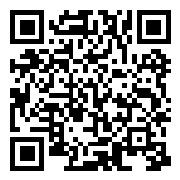   请点击链接或扫描二维码投递简历